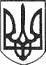 РЕШЕТИЛІВСЬКА МІСЬКА РАДАПОЛТАВСЬКОЇ ОБЛАСТІВИКОНАВЧИЙ КОМІТЕТРІШЕННЯ31 січня 2022 року									№  27Про надання дозволу Л******** Л.М. на вчинення правочину щодо майна, яке належить недієздатному Л******* Ю.С.Керуючись ст. 67, 71 Цивільного Кодексу України, Законом України „Про місцеве самоврядування в Україні”, Правилами опіки та піклування, затвердженими наказом Державного комітету України у справах сім’ї та молоді, міністерства  освіти України, Міністерством охорони здоров’я України, міністерства праці та соціальної політики України від 26.05.1999 № 34/166/131/88, відповідно до протоколу засідання опікунської ради при виконавчому комітеті від 27.01.2022 № 1 та розглянувши заяву громадянки Л*********** Л*** М***, виконавчий комітет Решетилівської міської радиВИРІШИВ:1. Надати Л****** Л***** М******, **.**.**** р. н., дозвіл на вчинення правочину від імені його підопічного недієздатного Л******** Ю***** С*******, **.**.**** р. н., а саме укладення договору купівлі-продажу ½ частки автомобіля марки „OPEL”, модель „ASKONA 1,6S”, тип — легковий комбі-В, 1987 року випуску, який належить йому на праві приватної спільної часткової власності.2. Зобов’язати Л******* Л******* М*******у кошти, отримані від продажу ½ частки автомобіля використати виключно на утримання підопічного недієздатного Л******* Ю***** С*******.3. Зобов’язати опікуна Л********* Л****** М******* у п’ятиденний термін після вчинення нотаріальних дій надати до виконавчого комітету Решетилівської міської ради копію договору купівлі-продажу автомобіля.4. Контроль за виконанням рішення покласти на першого заступника міського голови Сивинську І.В.Міський голова								О.А. Дядюнова